Схема расположения земельного участка с кадастровым номером 41:05:0101006:140  по ул. Расковой, 23, г. Елизово.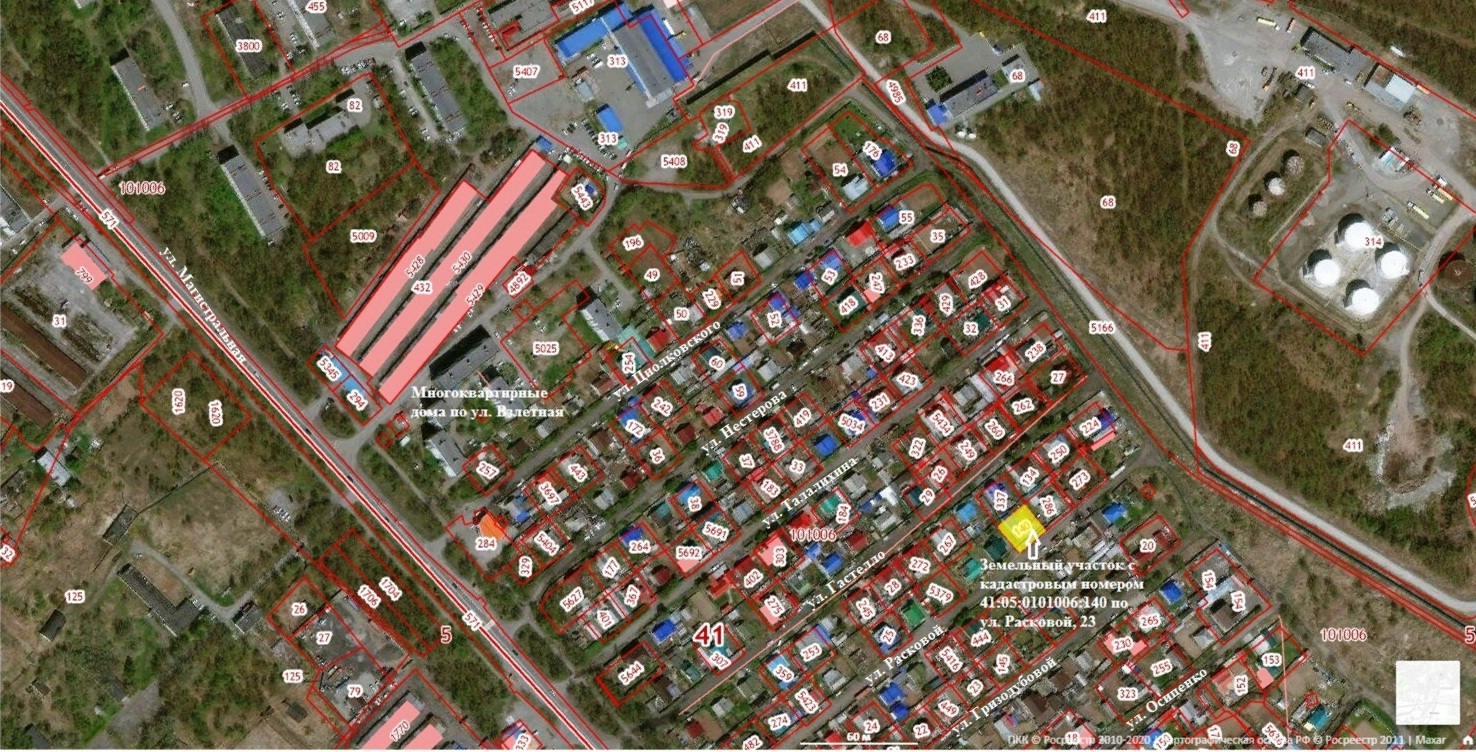 